Guidelines and Application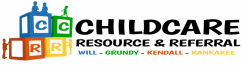 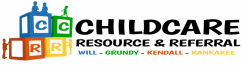 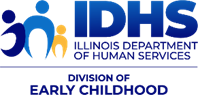 July 1, 2023 –June 30, 2024In partnership with Child Care Resource and Referral, the Illinois Department of Human Services’ Division of Early Childhood (IDHS-DEC) is providing funds to assist child care practitioners to achieve First Aid (FA)/Cardiopulmonary Resuscitation (CPR) Certification.  Below are the guidelines, please read carefully. For the purpose of this document “program” refers to both child care centers and family child care homes; “provider” is inclusive of all child care practitioners (center staff & family child care). Eligibility Criteria:Provider must be employed by a program that is actively providing child care at the time of application.  Program may be licensed or license exempt.Provider must be a current member of the Gateways to Opportunity Registry (applies to individual and group).The child care program must be listed on the Child Care Resource & Referral (CCR&R) agency’s referral database and must currently be providing care in Will, Kendall, Grundy or Kankakee counties  The child care program must have no unpaid financial obligation to the CCR&R agency or the IDHS-DEC.Priority is given to programs currently caring for 50% or more children whose care is paid for by the IDHS Child Care Assistance Program (CCAP).Funds are available for:FA/CPR training that occurs between July 1, 2023 – June 1, 2024.Individual costs associated with Pediatric FA/CPR (registration fee, student workbook, certification card).  For school age providers, FA/CPR should be specific to the age served. Center staff on-site FA/CPR that is arranged by a child care program (registration fee, student workbook, certification card).Initial or renewal certification.FA/ CPR curriculum must be from one of the following approved entities:□ American Heart Association			□ American Safety & Health Institute (ASHI)		□ American Red Cross				□ American Trauma Event Management (ATEM)□ Emergency Care and Safety Institute (ECSI)		□ Edward Atkinson/Emergency Response Health Network□ Ellis & Associates, Inc.-Orlando, FL		□ EMS Safety Services□ Know CPR					□ MEDIC FIRST AID						□ National Safety Council				□ Pacific Medical Training	□ Pro-Trainings, LLC				□ R.H. Sanders & Associates/Titan CPR AssociatesFunds do not cover:Incomplete or failed training/certification.Adult only FA/CPR.Travel to/from training.Out of state training.Purchase of CPR manikins, lungs, valves, DVDS, masks, shields, kneeling pads, gloves, or training kits.Cost of meals or refreshments.Fee for a replacement certification card.FA/CPR registration fee for volunteers at a child care program.No show and/or penalty fees.Application process:Submit a completed application along with the required supporting documentation:□ Proof of Gateways Registry Membership.		□ Completed W-9 form.□ Proof of enrollment for payment to be made directly to the trainer/entity or □ Receipt/proof of payment if requesting reimbursement.			□ For Center Group Training – an attendance sheet for those attending/completing the course including the Gateways to    Opportunity Registry Membership ID.The CCR&R will notify you in writing if your application has been approved or denied. Funding Amount/Payment:The cost of FA/CPR will be funded at 100% up to $85 per participant.Funding is limited and is not guaranteed.Payment requests can be made to the FA/CPR trainer or entity.Reimbursement can be made to an individual or a child care program. Deadline to apply:Ongoing as funding allows.Final date to submit a request for funding is May 17, 2024.Contact information:Sherry Coe – Assistant Director SDA5/Training Coordinator OR Debra Wells – Recruitment and Retention Manager815.741.1163 x250/scoe@childcarehelp.com; 815.741.1163 x228/dwells@childcarehelp.comOther information:Completion of the FA/CPR training must be documented in the Gateways Registry within 30 days of completing the training.  This can be done byAn individual self-reporting in the Gateways Registry orSubmitting documentation to the CCRR for data entry into the Gateways Registry Incomplete applications will delay the time to process.Check list – Is your Application Complete?All parts of the application are complete.  If a question was not applicable, I inserted NA.I signed and dated the application.I attached the required supporting documentation □ Proof of Gateways Registry Membership		□ Completed W-9 form□ Proof of enrollment or Receipt/proof of payment				□ For Center Group Training – an attendance sheet for those attending/completing the course including Gateways #The payment information I have submitted is correct.I understand an incomplete application will delay the review process. I have made a copy of the application and all supporting documentation for my records.Return a complete application and all required supporting documentation (see #4 + checklist) to:Child Care Resource and ReferralAttn:  Sherry Coe – Assistant Director SDA5/Training Coordinator801 N. LarkinSuite 202STEP 1: Applicant Information STEP 1: Applicant Information STEP 1: Applicant Information STEP 1: Applicant Information Requesting funds as:   o An individual   o Group Training (child care centers only)Requesting funds as:   o An individual   o Group Training (child care centers only)Requesting funds as:   o An individual   o Group Training (child care centers only)Requesting funds as:   o An individual   o Group Training (child care centers only)Applicant First Name:Applicant Last Name: Applicant Last Name: Applicant Last Name: Address:                                                                                           Address:                                                                                           Address:                                                                                           Address:                                                                                           City:                                                             State:                                Zip Code:                              County:    City:                                                             State:                                Zip Code:                              County:    City:                                                             State:                                Zip Code:                              County:    City:                                                             State:                                Zip Code:                              County:    Mailing address (if different):Mailing address (if different):Mailing address (if different):Mailing address (if different):Program Phone #: (.     )Alternate phone #: (.      )Alternate phone #: (.      )Alternate phone #: (.      )Gateways Registry #:Email:     X Personal         oProgramEmail:     X Personal         oProgramEmail:     X Personal         oProgramProgram is:    Licensed Child Care Center           o License Exempt Child Care Center                          o Licensed Family Child Care            o License Exempt Family Child CareProgram is:    Licensed Child Care Center           o License Exempt Child Care Center                          o Licensed Family Child Care            o License Exempt Family Child CareProgram is:    Licensed Child Care Center           o License Exempt Child Care Center                          o Licensed Family Child Care            o License Exempt Family Child CareProgram is:    Licensed Child Care Center           o License Exempt Child Care Center                          o Licensed Family Child Care            o License Exempt Family Child CareProgram (work site) Name: Program (work site) Name: Program (work site) Name: Program (work site) Name:    County:    Will   County:    Will   County:    Will   County:    WillPercentage of IDHS CCAP Children:  To calculate: Total Number of children with IDHS Financial Assistance DIVIDED by Current total Enrollment MULTIPLIED by 100 EQUALS Percentage of Children Receiving IDHS Assistance. (FCC providers: include your own children, under age 13, in enrollment) 	   ÷	X   100   =	%# of IDHS Children	Current Total Enrollment	Percentage of IDHS ChildrenPercentage of IDHS CCAP Children:  To calculate: Total Number of children with IDHS Financial Assistance DIVIDED by Current total Enrollment MULTIPLIED by 100 EQUALS Percentage of Children Receiving IDHS Assistance. (FCC providers: include your own children, under age 13, in enrollment) 	   ÷	X   100   =	%# of IDHS Children	Current Total Enrollment	Percentage of IDHS ChildrenPercentage of IDHS CCAP Children:  To calculate: Total Number of children with IDHS Financial Assistance DIVIDED by Current total Enrollment MULTIPLIED by 100 EQUALS Percentage of Children Receiving IDHS Assistance. (FCC providers: include your own children, under age 13, in enrollment) 	   ÷	X   100   =	%# of IDHS Children	Current Total Enrollment	Percentage of IDHS ChildrenPercentage of IDHS CCAP Children:  To calculate: Total Number of children with IDHS Financial Assistance DIVIDED by Current total Enrollment MULTIPLIED by 100 EQUALS Percentage of Children Receiving IDHS Assistance. (FCC providers: include your own children, under age 13, in enrollment) 	   ÷	X   100   =	%# of IDHS Children	Current Total Enrollment	Percentage of IDHS ChildrenSTEP 2:  Training InformationSTEP 2:  Training InformationSTEP 2:  Training InformationSTEP 2:  Training InformationDate(s) of Training: Name of Trainer:Name of Trainer:Name of Trainer:Location of Training: (list address, city, IL, zip, county):Location of Training: (list address, city, IL, zip, county):Location of Training: (list address, city, IL, zip, county):Location of Training: (list address, city, IL, zip, county):o CPR     o First Aid      oCombination FA/CPRo Initial   o Renewalo Initial   o Renewalo Face to face   o HybridLength of training:   Face to Face______              Hybrid:  on line component________ / face to face component ______Length of training:   Face to Face______              Hybrid:  on line component________ / face to face component ______Length of training:   Face to Face______              Hybrid:  on line component________ / face to face component ______Length of training:   Face to Face______              Hybrid:  on line component________ / face to face component ______Entity (check one)o American Heart Association	                                                   o American Safety & Health Institute (ASHI)	o American Red Cross	                                                                    o American Trauma Event Management (ATEM)o Emergency Care and Safety Institute (ECSI)		                  o Edward Atkinson/Emergency Response Health Networko Ellis & Associates, Inc.-Orlando, FL			                  o EMS Safety Serviceso Know CPR                                                                                               o MEDIC FIRST AID				                  o National Safety Council                                                                        o Pacific Medical Trainingo Pro-Trainings, LLC				                  o R.H. Sanders & Associates/Titan CPR AssociatesEntity (check one)o American Heart Association	                                                   o American Safety & Health Institute (ASHI)	o American Red Cross	                                                                    o American Trauma Event Management (ATEM)o Emergency Care and Safety Institute (ECSI)		                  o Edward Atkinson/Emergency Response Health Networko Ellis & Associates, Inc.-Orlando, FL			                  o EMS Safety Serviceso Know CPR                                                                                               o MEDIC FIRST AID				                  o National Safety Council                                                                        o Pacific Medical Trainingo Pro-Trainings, LLC				                  o R.H. Sanders & Associates/Titan CPR AssociatesEntity (check one)o American Heart Association	                                                   o American Safety & Health Institute (ASHI)	o American Red Cross	                                                                    o American Trauma Event Management (ATEM)o Emergency Care and Safety Institute (ECSI)		                  o Edward Atkinson/Emergency Response Health Networko Ellis & Associates, Inc.-Orlando, FL			                  o EMS Safety Serviceso Know CPR                                                                                               o MEDIC FIRST AID				                  o National Safety Council                                                                        o Pacific Medical Trainingo Pro-Trainings, LLC				                  o R.H. Sanders & Associates/Titan CPR AssociatesEntity (check one)o American Heart Association	                                                   o American Safety & Health Institute (ASHI)	o American Red Cross	                                                                    o American Trauma Event Management (ATEM)o Emergency Care and Safety Institute (ECSI)		                  o Edward Atkinson/Emergency Response Health Networko Ellis & Associates, Inc.-Orlando, FL			                  o EMS Safety Serviceso Know CPR                                                                                               o MEDIC FIRST AID				                  o National Safety Council                                                                        o Pacific Medical Trainingo Pro-Trainings, LLC				                  o R.H. Sanders & Associates/Titan CPR AssociatesAmount RequestedAmount RequestedFunding MaximumActual CostIndividual FA/CPR   Cost per person $ _______Individual FA/CPR   Cost per person $ _______100% of the actual cost  $Center Group FA/CPR Cost per person $_____ x_____ total attendees =   Actual costCenter Group FA/CPR Cost per person $_____ x_____ total attendees =   Actual cost100% of the actual cost  $TOTAL AMOUNTTOTAL AMOUNTTOTAL AMOUNT$STEP 3:  Payment InformationRequesting payment be made/mailed to:      o Individual              o Child Care Center             o First Aid/CPR Trainer/EntityMake check payable to: ___________________________________________________________________________    Mail check to: ___________________________________________________________________________________                                      Address / City / State / Zip CodeApplicant  o Social Security #  oFEIN # ____________________________________ requiredSTEP 4:  AuthorizationI have completed all documentation that was requested in the instructions and requirements. I certify that the above information is true and accurate, that I have not been indicated of child abuse and neglect and that my name or the names of my employees (if applicable) are not listed on the child abuse tracking system. Further, I grant permission for a representative of the Illinois Department of Children and Family Services or their agent to release information about my pending or current Day Care Home, Day Care Group Home or Day Care Center license if applicable to my application.Applicant Printed Name	Date	Applicant Signature                              DateJoliet, IL 60435CCR&R USE ONLY:Joliet, IL 60435CCR&R USE ONLY:Joliet, IL 60435CCR&R USE ONLY:Date Received:Reviewed by:Complete?   oYes    oNoo Approved   Date / Amount $o Approved   Date / Amount $o Approved   Date / Amount $o Pending     Date/Reasono Pending     Date/Reasono Pending     Date/Reasono Communicated with applicant   Date / Messageo Communicated with applicant   Date / Messageo Communicated with applicant   Date / Messageo Denied        Date / Reasono Denied        Date / Reasono Denied        Date / Reason